SOLICITUD DE AMPLIACIÓN DE PERMANENCIA (MÁSTER)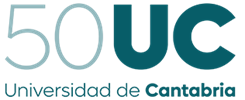 NOMBRE___________________________APELLIDOS_________________________________________D.N.I.____________________C/______________________________________________nº___________ Piso____________ Letra___________ C.P. ____________ LOCALIDAD___________________________TFNO ____________CORREO_______________ _____________________________________________CENTRO DE ESTUDIOS __________________________________________________________________ MÁSTER______________________________________________________________________________ EXPONE: Que no ha superado la permanencia debido a los siguientes motivos (*)(*) Si el estudiante alega alguna circunstancia especial, ésta deberá ser justificada con la documentación precisa: expediente de vida laboral en caso de trabajo, informe médico en caso de enfermedad, etc.SOLICITA al Consejo Social la concesión de un año de prórroga para continuar sus estudios, teniendo en cuenta que su situación y rendimiento académico durante el curso 2022/2023 ha sido el siguiente:	PRIMER AÑO DE MATRÍCULA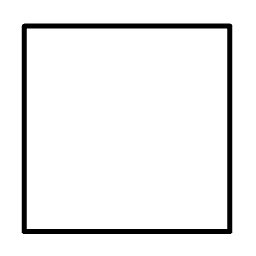 	Créditos superados en el curso académico 2022/2023 _______________________ 	SEGUNDO Y SUCESIVOS AÑOS DE MATRÍCULA	Nº de créditos totales superados _______________________________________Santander, a 	de 	de 2023(firma del interesado)SR. PRESIDENTE DEL CONSEJO SOCIAL - UNIVERSIDAD DE CANTABRIA